Проект ГУО «Спондовская средняя школа Островецкого района»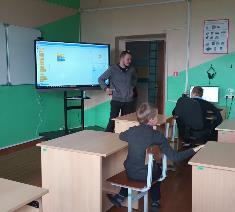 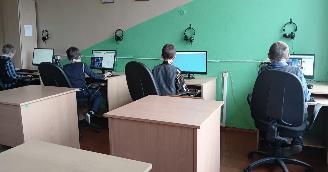 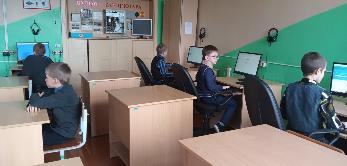 1.Наименование проекта: «Мир творчества и познания без границ для Семёна»1.Наименование проекта: «Мир творчества и познания без границ для Семёна»2. Срок реализации проекта: апрель 2022 – май 2023 г.г.2. Срок реализации проекта: апрель 2022 – май 2023 г.г.3. Организация-заявитель, предлагающая проект: государственное учреждение образования «Спондовская средняя школа Островецкого района», Гродненская область, Островецкий район, д. Спонды, ул. Школьная, 4.3. Организация-заявитель, предлагающая проект: государственное учреждение образования «Спондовская средняя школа Островецкого района», Гродненская область, Островецкий район, д. Спонды, ул. Школьная, 4.4. Цель проекта: создание благоприятной социально-педагогической развивающей среды, обеспечивающей равные возможности на образование и развитие ребенка-инвалида со здоровыми детьми через организацию дистанционного взаимодействия, совместное проведение учебных занятий, занятий по интересам, а также участие в различных творческих конкурсах4. Цель проекта: создание благоприятной социально-педагогической развивающей среды, обеспечивающей равные возможности на образование и развитие ребенка-инвалида со здоровыми детьми через организацию дистанционного взаимодействия, совместное проведение учебных занятий, занятий по интересам, а также участие в различных творческих конкурсах5. Задачи, планируемые к выполнению в рамках реализации проекта: Обеспечить необходимой техникой и программным комплексом дляпроведения дистанционных занятий (ноутбук);повысить уровень социальной активности, активной жизненной позиции ребёнка с особенностями психо-физического развитиявнедрение современных образовательных технологий в обучение детей с особенностями психо-физического развития;оказывать психологическую помощь и эмоциональную поддержку членов семьи, помощь в повышении педагогической компетентности родителей; создать условия для создания в школе традиций толерантного отношения к людям-инвалидам, к миру как к единому целому, дальнейшее совершенствование волонтёрской деятельности.5. Задачи, планируемые к выполнению в рамках реализации проекта: Обеспечить необходимой техникой и программным комплексом дляпроведения дистанционных занятий (ноутбук);повысить уровень социальной активности, активной жизненной позиции ребёнка с особенностями психо-физического развитиявнедрение современных образовательных технологий в обучение детей с особенностями психо-физического развития;оказывать психологическую помощь и эмоциональную поддержку членов семьи, помощь в повышении педагогической компетентности родителей; создать условия для создания в школе традиций толерантного отношения к людям-инвалидам, к миру как к единому целому, дальнейшее совершенствование волонтёрской деятельности.6. Целевая группа: учащиеся 1-4 классов государственного учреждения образования «Спондовская средняя школа Островецкого района», Войткевич Семён, ребёнок-инвалид и его родители.6. Целевая группа: учащиеся 1-4 классов государственного учреждения образования «Спондовская средняя школа Островецкого района», Войткевич Семён, ребёнок-инвалид и его родители.7. Краткое описание мероприятий в рамках проекта: 3 этапа работы над реализацией проекта:1-ый этап:Изучение материального положения семьи. Работа с родителями ребёнка по выявлению запроса в образовательном процессе и социализации ребёнка в среде сверстниковИзучения запроса учащихся 1-4 классов и их родителей на организацию в учреждении образования работы объединения по интересам «Роботоконструирование» 2-ой этап:Организация работы объединения по интересам «Роботоконструирование» для учащихся 1-4 классов. Обеспечение функционирования объединения по интересам в дистанционном режиме. Создать инициативную группу детей-волонтеров, готовых оказать поддержку детям с ОПФР.3. Реализация проекта.7. Краткое описание мероприятий в рамках проекта: 3 этапа работы над реализацией проекта:1-ый этап:Изучение материального положения семьи. Работа с родителями ребёнка по выявлению запроса в образовательном процессе и социализации ребёнка в среде сверстниковИзучения запроса учащихся 1-4 классов и их родителей на организацию в учреждении образования работы объединения по интересам «Роботоконструирование» 2-ой этап:Организация работы объединения по интересам «Роботоконструирование» для учащихся 1-4 классов. Обеспечение функционирования объединения по интересам в дистанционном режиме. Создать инициативную группу детей-волонтеров, готовых оказать поддержку детям с ОПФР.3. Реализация проекта.8. Общий объем финансирования (в долларах США): 2 680,008. Общий объем финансирования (в долларах США): 2 680,00Источник финансированияОбъем финансирования (в долларах США)Собственные средства500,00Спонсорские средства2 180,009.  Место реализации проекта (область/район, город): Гродненская область/Островецкий район/д. Спонды9.  Место реализации проекта (область/район, город): Гродненская область/Островецкий район/д. СпондыВ рамках проекта будет организована работа объединения по интересам “SCRATCH”, работа по обучению членов волонтёрского отряда формам и методам работы с детьми-инвалидами; налажено сотрудничество учителя начальных классов Мороза В.А. с учителем информатики Зубрицким А.И., участником 4 набора программы “Учитель для Беларуси”, который проводит консультирование по вопросам организации работы объединения по интересам.В рамках проекта будет организована работа объединения по интересам “SCRATCH”, работа по обучению членов волонтёрского отряда формам и методам работы с детьми-инвалидами; налажено сотрудничество учителя начальных классов Мороза В.А. с учителем информатики Зубрицким А.И., участником 4 набора программы “Учитель для Беларуси”, который проводит консультирование по вопросам организации работы объединения по интересам.